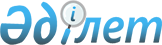 О внесении изменений и дополнений в решение сессии Аккайынского районного маслихата от 25 декабря 2009 года N 18-1 "О районном бюджете на 2010-2012 годы"
					
			Утративший силу
			
			
		
					Решение маслихата Аккайынского района Северо-Казахстанской области от 26 июля 2010 года N 22-2. Зарегистрировано Управлением юстиции Аккайынского района Северо-Казахстанской области 23 августа 2010 года N 13-2-120. Утратило силу (письмо Департамента юстиции Северо-Казахстанской области от 2 апреля 2013 года № 04-07/1933)

      Сноска. Утратило силу (письмо Департамента юстиции Северо-Казахстанской области от 02.04.2013 № 04-07/1933)      В соответствии с пунктом 5 статьи 109 Бюджетного кодекса Республики Казахстан от 4 декабря 2008 года № 95-IV, подпунктом 1 пункта 1 статьи 6 Закона Республики Казахстан от 23 января 2001 года № 148 «О местном государственном управлении и самоуправлении в Республике Казахстан», сессия районного маслихата РЕШИЛА:



      1. Внести в решение сессии Аккайынского районного маслихата от 25 декабря 2009 года № 18-1 «О районном бюджете на 2010-2012 годы» (зарегистрировано в Реестре государственной регистрации нормативных правовых актов № 13-2-112 от 20 января 2010 года, опубликовано в газете «Колос» № 6 от 11 февраля 2010 года), с учетом его уточнения решением сессии районного маслихата от 31 марта 2010 года № 20-1 (зарегистрировано в Реестре государственной регистрации нормативных правовых актов № 13-2-114 от 23 апреля 2010 года, опубликовано в газетах «Аккайын» от 23 апреля 2010 года, «Колос» от 23 апреля 2010 года) следующие изменения и дополнения:

      в пункте 1:

      в подпункте 1): 

      цифры «1 475 316» заменить цифрами «1 474 539»;

      цифры «189 142» заменить цифрами «190 142»;

      цифры «50 002» заменить цифрами «51 002»;

      цифры «1 234 712» заменить цифрами «1 231 935»;

      в подпункте 2):

      цифры «1 473 448» заменить цифрами «1 472 868,6»;

      в подпункте 3) в строке « чистое бюджетное кредитование»

      цифры «7121» заменить цифрами «6923,4»;

      в пункте 6:

      цифры «229 517» заменить цифрами «226 740»;

      в подпункте 3):

      цифры «11 980» заменить цифрами «11 950»;

      в подпункте 10):

      цифры «87 206» заменить цифрами «84 233»;

      дополнить подпунктом 19) следующего содержания:

      «19) 226 тысяч тенге на выплату социальной помощи в рамках программы по стимулированию рождаемости «Фонд поколений»;

      в пункте 8:

      цифры «416» заменить цифрами «76»;

      приложения 1, 4, 5 к указанному решению изложить в новой редакции согласно приложениям 1, 2, 3 к настоящему решению;



      2. Настоящее решение вводится в действие с 1 января 2010 года.      Председатель                               Секретарь

      ХХІІ сессии IV созыва                      районного маслихата

      А. Тлеубергенов                            Б. Билялов

Приложение 1

к решению сессии

Аккайынского районного маслихата

от 26 июля 2010 года № 22-2Приложение 1

к решению сессии

Аккайынского районного маслихата

от 25 декабря 2009 года № 18-1 Бюджет Аккайынского района на 2010 год

Приложение 2

к решению сессии

Аккайынского районного маслихата

от 26 июля 2010 года № 22-2Приложение 4

к решению сессии

Аккайынского районного маслихата

от 25 декабря 2009 года № 18-1 Целевые трансферты на реализацию стратегии региональной занятости и переподготовки кадров

Приложение 3

к решению сессии

Аккайынского районного маслихата

от 26 июля 2010 года № 22-2Приложение 5

к решению сессии

Аккайынского районного маслихата

от 25 декабря 2009 года № 18-1 Объемы финансирования на 2010 год по аппаратам акимов сельских округовпродолжение таблицы
					© 2012. РГП на ПХВ «Институт законодательства и правовой информации Республики Казахстан» Министерства юстиции Республики Казахстан
				КатегорияКатегорияКатегорияКатегорияСумма

(тыс.

тенге)КлассКлассКлассСумма

(тыс.

тенге)ПодклассПодклассСумма

(тыс.

тенге)НаименованиеСумма

(тыс.

тенге)1. Доходы14745391Налоговые поступления19014201Подоходный налог10392Индивидуальный подоходный налог1039030Социальный налог1030001Социальный налог103000040Налоги на собственность688961Налоги на имущество421503Земельный налог77324Налог на транспортные средства 153145Единый земельный налог3700050Внутренние налоги на товары, работы и услуги152302Акцизы25403Поступления за использование природных и

других ресурсов100004Сборы за ведение предпринимательской и

профессиональной деятельности2690080Обязательные платежи, взимаемые за

совершение юридически значимых действий и

(или) выдачу документов уполномоченными на

то государственными органами или

должностными лицами19771Государственная пошлина19772Неналоговые поступления1460010Доходы от государственной собственности4605Доходы от аренды имущества,находящегося в

коммунальной собственности460060Прочие неналоговые поступления10001Прочие неналоговые поступления10003Поступления от продажи основного капитала51002030Продажа земли и нематериальных активов510021Продажа земли510024Поступления трансфертов1231935020Трансферты из вышестоящих органов

государственного управления12319352Трансферты из областного бюджета1231935Функциональная группаФункциональная группаФункциональная группаФункциональная группаСумма (тыс.тенге)Администратор бюджетных программАдминистратор бюджетных программАдминистратор бюджетных программСумма (тыс.тенге)ПрограммаПрограммаСумма (тыс.тенге)НаименованиеСумма (тыс.тенге)2. Затраты1 472 868,61Государственные услуги общего

характера145 730,7112Аппарат маслихата района (города

областного значения)13 229001Услуги по обеспечению деятельности

маслихата района (города областного

значения)13 229003Капитальный ремонт зданий, помещений и

сооружений государственных органов0004Материально-техническое оснащение

государственных органов0122Аппарат акима района (города

областного значения)38 996001Услуги по обеспечению деятельности

акима района (города областного

значения)38 656003Капитальный ремонт зданий, помещений и

сооружений государственных органов0004Материально-техническое оснащение

государственных органов340123Аппарат акима района в городе, города

районного значения, поселка,аула

(села), аульного (сельского) округа79 050001Услуги по обеспечению деятельности

акима района в городе, города

районного значения, поселка, аула

(села), аульного (сельского) округа77 332022Капитальный ремонт зданий, помещений и

сооружений государственных органов0023Материально-техническое оснащение

государственных органов1 718452Отдел финансов района (города

областного значения)7 566001Услуги по реализации государственной

политики в области исполнения и

контроля за исполнением бюджета района

и управления коммунальной

собственностью района (города

областного значения)6 663003Проведение оценки имущества в целях

налогообложения252004Организация работы по выдаче разовых

талонов и обеспечение полноты сбора

сумм от реализации разовых талонов381018Капитальный ремонт зданий, помещений и

сооружений государственных органов0019Материально-техническое оснащение

государственных органов270453Отдел экономики и бюджетного

планирования (города областного

значения)6 889,7001Услуги по реализации государственной

политики в области формирования и

развития экономической политики,

системы государственного планирования

и управления района (города областного

значения)6 659,7004Капитальный ремонт зданий, помещений и

сооружений государственных органов005Материально-техническое оснащение

государственных органов2302Оборона4 056122Аппарат акима района (города

областного значения)3 958005Мероприятия в рамках исполнения

всеобщей воинской обязанности3 958122Аппарат акима района (города

областного значения)98006Предупреждение и ликвидация

чрезвычайных ситуаций масштаба района

(города областного значения)66007Мероприятия по профилактике и тушению

степных пожаров районного (городского)

масштаба, а также пожаров в населенных

пунктах, в которых не созданы органы

государственной противопожарной службы324Образование921 215464Отдел образования района (города

областного значения)921 215001Услуги по реализации государственной

политики на местном уровне в области

образования 6 744003Общеобразовательное обучение 833 296004Информатизация системы образования в

государственных учреждениях

образования района (города областного

значения)3 400005Приобретение и доставка учебников,

учебно-методических комплексов для

государственных учреждений образования

района (города областного значения)9 651006Дополнительное образование для детей 7 825009Обеспечение деятельности организаций

дошкольного воспитания и обучения40 973010Внедрение новых технологий обучения в

государственной системе образования за

счет целевых трансфертов из

республиканского бюджета011Капитальный, текущий ремонт объектов

образования в рамках реализации

стратегии региональной занятости и

переподготовки кадров19 326За счет трансфертов из

республиканского бюджета12 890За счет трансфертов из областного

бюджета6 436За счет средств бюджета района (города

областного значения)013Материально-техническое оснащение

государственных органов6Социальная помощь и социальное

обеспечение117 927451Отдел занятости и социальных программ

района (города областного значения)117 927001Услуги по реализации государственной

политики на местном уровне в области

обеспечения занятости социальных

программ для населения13 406002Программа занятости27 875004Оказание социальной помощи на

приобретение топлива специалистам

здравоохранения, образования,

социального обеспечения, культуры и

спорта в сельской местности в

соответствии с законодательством

Республики Казахстан1 800005Государственная адресная социальная

помощь10 441007Социальная помощь отдельным категориям

нуждающихся граждан по решениям

местных представительных органов3 857010Материальное обеспечение

детей-инвалидов, воспитывающихся и

обучающихся на дому392011Оплата услуг по зачислению, выплате и

доставке пособий и других социальных

выплат499014Оказание социальной помощи нуждающимся

гражданам на дому27 988016Государственные пособия на детей до 18

лет14 382017Обеспечение нуждающихся инвалидов

обязательными гигиеническими

средствами и предоставление услуг

специалистами жестового языка,

индивидуальными помощниками в

соответствии с индивидуальной

программой реабилитации инвалида2 060019Обеспечение проезда участникам и

инвалидам Великой Отечественной войны

по странам Содружества Независимых

Государств, по территории Республики

Казахстан, а также оплаты им и

сопровождающим их лицам расходов на

питание, проживание, проезд для

участия в праздничных мероприятиях в

городах Москва, Астана к 65-летию

Победы в Великой Отечественной войне486020Выплата единовременной материальной

помощи участникам и инвалидам Великой

Отечественной войны, а также лицам,

приравненным к ним, военнослужащим, в

том числе уволенным в запас

(отставку), проходившим военную службу

в период с 22 июня 1941 года по 3

сентября 1945 года в воинских частях,

учреждениях, в военно-учебных

заведениях, не входивших в состав

действующей армии, награжденным

медалью «За победу над Германией в

Великой Отечественной войне 1941-1945

гг.» или медалью «За победу над

Японией», проработавшим (прослужившим)

не менее шести месяцев в тылу в годы

Великой Отечественной войны к 65-летию

Победы в Великой Отечественной войне14 7417Жилищно-коммунальное хозяйство90 685,8123Аппарат акима района в городе, города

районного значения, поселка,аула

(села), аульного (сельского) округа15 813,8007Организация сохранения

государственного жилищного фонда

города районного значения, поселка,

аула (села), аульного (сельского)

округа30008Освещение улиц населенных пунктов2 100009Обеспечение санитарии населенных

пунктов2 164,8010Содержание мест захоронений и

погребение безродных90011Благоустройство и озеленение

населенных пунктов1 190015Ремонт инженерно-коммуникационной

инфраструктуры и благоустройство

населенных пунктов в рамках реализации

cтратегии региональной занятости и

переподготовки кадров 10 239458Отдел жилищно-коммунального хозяйства,

пассажирского транспорта и

автомобильных дорог района (города

областного значения)23 272012Функционирование системы водоснабжения

и водоотведения1 741030Ремонт инженерно-коммуникационной

инфраструктуры и благоустройство

населенных пунктов в рамках реализации

cтратегии региональной занятости и

переподготовки кадров21 531467Отдел строительства района (города

областного значения)51 600467006Развитие системы водоснабжения51 6008Культура, спорт, туризм и

информационное пространство53 781123Аппарат акима района в городе, города

районного значения, поселка,аула

(села), аульного (сельского) округа11 538006Поддержка культурно-досуговой работы

на местном уровне11 538455Отдел культуры и развития языков

района (города областного значения)27 031001Услуги по реализации государственной

политики на местном уровне в области

развития языков и культуры4 841003Поддержка культурно-досуговой работы9 612006Функционирование районных (городских)

библиотек12 199007Развитие государственного языка и

других языков народа Казахстана379010Капитальный ремонт зданий, помещений и

сооружений государственных органов011Материально-техническое оснащение

государственных органов456Отдел внутренней политики района

(города областного значения)8 751001Услуги по реализации государственной

политики на местном уровне в области

информации, укрепления

государственности и формирования

социального оптимизма граждан3 851002Услуги по проведению государственной

информационной политики через газеты и

журналы 4 800007Материально-техническое оснащение

государственных органов100465Отдел физической культуры и спорта

района (города областного значения)6 461001Услуги по реализации государственной

политики на местном уровне в сфере

физической культуры и спорта4 024004Капитальный ремонт зданий, помещений и

сооружений государственных органов006Проведение спортивных соревнований на

районной (города областного значения)

уровне200007Подготовка и участие членов сборных

команд района (города областного

значения) по различным видам спорта на

областных спортивных соревнованиях2 000008Материально-техническое оснащение

государственных органов23710Сельское, водное, лесное, рыбное

хозяйство, особо охраняемые природные

территории, охрана окружающей среды и

животного мира, земельные отношения40 775123Аппарат акима района в городе, города

районного значения, поселка, аула

(села), аульного (сельского) округа11 497123019Финансирование социальных проектов в

поселках, аулах (селах), аульных

(сельских) округах в рамках реализации

стратегии региональной занятости и

переподготовки кадров 11 497462Отдел сельского хозяйства района

(города областного значения)12 140001Услуги по реализации государственной

политики на местном уровне в сфере

сельского хозяйства11 070006Капитальный ремонт зданий, помещений и

сооружений государственных органов007Материально-техническое оснащение

государственных органов65099Реализация мер социальной поддержки

специалистов социальной сферы сельских

населенных пунктов за счет целевого

трансферта из республиканского бюджета1 005463Отдел земельных отношений района

(города областного значения)5 926001Услуги по реализации государственной

политики в области регулирования

земельных отношений на территории

района (города областного значения)5 926473Отдел ветеринарии района (города

областного значения)11 212001Услуги по реализации государственной

политики на местном уровне в сфере

ветеринарии3 568004Материально-техническое оснащение

государственных органов187009Проведение противоэпизоотических

мероприятий7 457467Отдел строительства района (города

областного значения)0012Развитие системы водоснабжения011Промышленность, архитектурная,

градостроительная и строительная

деятельность5 522467Отдел строительства района (города

областного значения)5 522001Услуги по реализации государственной

политики на местном уровне в области

строительства5 522017Капитальный ремонт зданий, помещений и

сооружений государственных органов0018Материально-техническое оснащение

государственных органов012Транспорт и коммуникации21 000458Отдел жилищно-коммунального хозяйства,

пассажирского транспорта и

автомобильных дорог района (города

областного значения)21 000008Ремонт и содержание автомобильных

дорог районного значения, улиц городов

и населенных пунктов в рамках

реализации стратегии региональной

занятости и переподготовки кадров10 000023Обеспечение функционирования

автомобильных дорог 11 00013Прочие7 739,4469Отдел предпринимательства района

(города областного значения)3 503,4001Услуги по реализации государственной

политики на местном уровне в области

развития предпринимательства и

промышленности 3 303,4004Капитальный ремонт зданий, помещений и

сооружений государственных органов005Материально-техническое оснащение

государственных органов200,0452Отдел финансов района (города

областного значения)76012Резерв местного исполнительного органа

района (города областного значения) 76458Отдел жилищно-коммунального хозяйства,

пассажирского транспорта и

автомобильных дорог района (города

областного значения)4 160001Услуги по реализации государственной

политики на местном уровне в области

жилищно-коммунального хозяйства,

пассажирского транспорта и

автомобильных дорог 4 160013Капитальный ремонт зданий, помещений и

сооружений государственных органов014Материально-техническое оснащение

государственных органов15Трансферты64 239,1452Отдел финансов района (города

областного значения)64 239,1006Возврат неиспользованных

(недоиспользованных) целевых

трансфертов39,1020Целевые текущие трансферты в

вышестоящие бюджеты в связи с

изменением фонда оплаты труда в

бюджетной сфере64 20016Погашение займов197,6452Отдел финансов района (города

областного значения)197,6008Погашение долга местного

исполнительного органа перед

вышестоящим бюджетом197,63. Чистое бюджетное кредитование6 923,410Сельское, водное, лесное, рыбное

хозяйство, особо охраняемые природные

территории, охрана окружающей среды и

животного мира, земельные отношения7 121462Отдел сельского хозяйства района

(города областного значения)7 121008Бюджетные кредиты для реализации мер

социальной поддержки специалистов

социальной сферы сельских населенных

пунктов7 121Ка

те

го

ри

яПод

кла

ссСпе

ци

фи

каНаименованиеСумма (тыс.

тенге)5Погашение бюджетных кредитов197,61Погашение бюджетных кредитов197,61Погашение бюджетных кредитов, выданных

их государственного бюджета197,64. Сальдо по операциям с финансовыми

активами3 000Приобретение финансовых активов3 00013Прочие3 000452Отдел финансов района (города

областного значения)3 000014Формирование или увеличение уставного

капитала юридических лиц3 000Ка

те

го

ри

яПод

кла

ссСпе

ци

фи

каНаименованиеСумма (тыс.

тенге)6Поступления от продажи финансовых

активов государства01Поступления от продажи финансовых

активов государства05. Дефицит (профицит) бюджета-8 2536. Финансирование дефицита

(использование профицита) бюджета8 2537Поступление займов7 1212Договора займа7 12103Займы, получаемые местными

исполнительными органами7 1218Используемые остатки бюджетных средств1 1321Свободные остатки бюджетных средств1 13201Свободные остатки бюджетных средств1 132Кате

горияКла

ссПод

кла

ссСпеци

фикаНаименование Сумма

(тыс.

тенге)ДоходыДоходыДоходыДоходыДоходы4Поступления трансфертов 84 23302Трансферты из вышестоящих

органов государственного

управления84 2332Трансферты из областного бюджета84 23301Целевые текущие трансферты84 233целевые трансферты на реализацию

стратегии региональной занятости

и переподготовки кадров 84 233Функ

цио

наль

ная

груп

паАд

ми

нис

тра

торПро

грам

маПод

про

грам

маНаименование СуммаРасходыРасходыРасходыРасходыРасходы4464Отдел образования района (города

областного значения)19 326011Капитальный, текущий ремонт

объектов образования в рамках

реализации стратегии

региональной занятости и

переподготовки кадров19 326капитальный ремонт Власовской СШ19 326027За счет трансфертов из

республиканского бюджета12 890028За счет трансфертов из

областного бюджета6 4366451Отдел занятости и социальных

программ района (города

областного значения)11 640002Программа занятости11640103Расширение программы социальных

рабочих мест и молодежной

практики за счет целевых текущих

трансфертов из республиканского

бюджета11640социальные рабочие места 4440молодежная практика72007123Аппарат акима района в городе,

города районного значения,

поселка,аула (села), аульного

(сельского) округа10239015Ремонт инженерно-

коммуникационной инфраструктуры

и благоустройство населенных

пунктов в рамках реализации

cтратегии региональной занятости

и переподготовки кадров 10239027За счет трансфертов из

республиканского бюджета 10239капитальный ремонт объектов

электроснабжения в селе Смирново102397458Отдел жилищно-коммунального

хозяйства, пассажирского

транспорта и автомобильных дорог

района (города областного

значения)21531030Ремонт инженерно-

коммуникационной инфраструктуры

и благоустройство населенных

пунктов в рамках реализации

cтратегии региональной занятости

и переподготовки кадров21531028За счет трансфертов из

областного бюджета21531капитальный ремонт сетей

водоснабжения в селе Коктерек6960капитальный ремонт водонапорной

башни в селе Киялы1457110123Аппарат акима района в городе,

города районного значения,

поселка, аула (села), аульного

(сельского округа)11497019Финансирование социальных

проектов в поселках, аулах

(селах), аульных округах в

рамках реализации стратегии

региональной занятости и

переподготовки кадров11497028За счет трансфертов из

областного бюджета11497капитальный ремонт сельского

клуба в селе Трудовое1149712458Отдел жилищно-коммунального

хозяйства, пассажирского

транспорта и автомобильных дорог

района (города областного

значения)10000008Ремонт и содержание

автомобильных дорог районного

значения, улиц городов и

населенных пунктов в рамках

реализации стратегии

региональной занятости и

переподготовки кадров10000028За счет трансфертов из

областного бюджета10000ремонтно-дорожные работы10000ВСЕГО84 233п/

пНаименование

администратора Программа

001.000.

"Услуги по

обеспечению

деятельности

акима района в

городе, города

районного зна

чения, поселка,

аула (села),

аульного

(сельского)

округа"Целевые транс

ферты Программа

001.000. "Услуги

по обеспечению

деятельности

акима района в

городе, города

районного значе

ния, поселка,

аула (села),

аульного (сель

ского) округа"Програм

ма 023.

000 "Мате

риаль

но-тех

ничес

кое ос

нащение

государ

ствен

ных ор

ганов"123451Аппарат акима

Аралагашского

сельского округа54286812Аппарат акима

Астраханского

сельского округа52376823Аппарат акима

Власовского

сельского округа56056454Аппарат акима

Григорьевского

сельского округа48396451705Аппарат акима

Ивановского

сельского округа57075666Аппарат акима

Киялинского

сельского округа65746457Аппарат акима

Лесного сельского

округа56246458Аппарат акима

Полтавского

сельского округа55966819Аппарат акима

Смирновского

сельского округа817872410Аппарат акима

Токушинского

сельского округа618369311Аппарат акима

Черкасского

сельского округа545368112Аппарат акима

Чаглинского

сельского округа4960660всего693847948170Целевые

трансфер

ты Про

грамма

023000

"Матери

ально-

техничес

кое осна

щение го

сударст

венных

органов"Про

грам

ма

006.

000.

"Под

держ

ка

куль

тур

но-до

суго

вой

рабо

ты на

мест

ном

уров

не"Программа

007.000

"Организа

ция сохра

нения го

сударст

венного

жилищного

фонда

города

районного

значения,

поселка,

аула

(села),

аульного

(сельско

го) окру

га"Про

грамма

008.

000

"Осве

щение

улиц

насе

ленных

пунк

тов"Про

грамма

009.

000

"Обес

пече

ние са

нита

рии на

селен

ных

пунк

тов"Програм

ма 010.

000 "Со

держа

ние

мест

захоро

нений и

погребе

ний"Програм

ма 011.

000

"Благо

устрой

ство и

озелене

ние на

селен

ных

пунк

тов"Всего67891011121312917605080481299795049075671291524507953129770506603129703507155129575326,88249,812913975078451291326507782129021008009070012721129468303327835129743507056129129330673481548115383021002164,890119096162,8